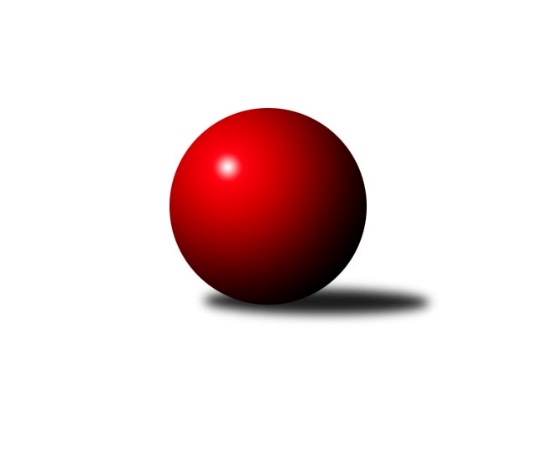 Č.15Ročník 2023/2024	10.2.2024Nejlepšího výkonu v tomto kole: 3243 dosáhlo družstvo: TJ Slavoj PlzeňZápadočeská divize 2023/2024Výsledky 15. kolaSouhrnný přehled výsledků:TJ Sokol Útvina	- Lokomotiva Cheb A 	7:1	2457:2315	18.0:6.0	10.2.TJ Lomnice B	- Slovan K.Vary B	5:3	3191:3140	12.0:12.0	10.2.TJ Dobřany	- Kuželky Holýšov B	6:2	2449:2358	18.0:6.0	10.2.Baník Stříbro	- Kuželky Ji.Hazlov B	6:2	3189:3173	11.0:13.0	10.2.Kuželky Aš B	- TJ Slavoj Plzeň	2:6	3185:3243	9.5:14.5	10.2.Lokomotiva Cheb B 	- TJ Sokol Zahořany 	7:1	2775:2539	16.0:8.0	10.2.Tabulka družstev:	1.	TJ Dobřany	15	10	0	5	71.5 : 48.5 	187.5 : 172.5 	 2931	20	2.	TJ Sokol Útvina	15	10	0	5	70.0 : 50.0 	191.5 : 168.5 	 2815	20	3.	Kuželky Ji.Hazlov B	15	9	1	5	70.5 : 49.5 	212.5 : 147.5 	 2895	19	4.	TJ Slavoj Plzeň	15	9	1	5	70.5 : 49.5 	194.0 : 166.0 	 2913	19	5.	Lokomotiva Cheb A	15	9	0	6	70.5 : 49.5 	206.5 : 153.5 	 2792	18	6.	Lokomotiva Cheb B	15	9	0	6	63.5 : 56.5 	186.0 : 174.0 	 2921	18	7.	TJ Lomnice B	15	7	1	7	62.0 : 58.0 	193.5 : 166.5 	 2864	15	8.	TJ Sokol Zahořany	15	7	0	8	57.5 : 62.5 	172.5 : 187.5 	 2822	14	9.	Kuželky Aš B	15	6	1	8	50.5 : 69.5 	168.5 : 191.5 	 2838	13	10.	Slovan K.Vary B	15	4	1	10	50.5 : 69.5 	169.0 : 191.0 	 2988	9	11.	Kuželky Holýšov B	15	4	0	11	44.0 : 76.0 	142.5 : 217.5 	 2675	8	12.	Baník Stříbro	15	3	1	11	39.0 : 81.0 	136.0 : 224.0 	 2847	7Podrobné výsledky kola:	 TJ Sokol Útvina	2457	7:1	2315	Lokomotiva Cheb A 	Stanislav Veselý	 	 192 	 207 		399 	 4:0 	 350 	 	180 	 170		Eva Nováčková	Jan Kříž	 	 217 	 201 		418 	 4:0 	 370 	 	189 	 181		Jan Adam	Jiří Kubínek	 	 204 	 197 		401 	 2:2 	 391 	 	206 	 185		Zdeněk Eichler	Vlastimil Hlavatý	 	 186 	 198 		384 	 0:4 	 466 	 	236 	 230		Ladislav Lipták	Vít Červenka	 	 212 	 227 		439 	 4:0 	 370 	 	183 	 187		Jiří Marek	Václav Kříž ml.	 	 207 	 209 		416 	 4:0 	 368 	 	178 	 190		Jiří Čížekrozhodčí: Václav Kříž ml.Nejlepší výkon utkání: 466 - Ladislav Lipták	 TJ Lomnice B	3191	5:3	3140	Slovan K.Vary B	Jiří Guba	137 	 136 	 116 	149	538 	 3:1 	 497 	 104	125 	 122	146	Tomáš Beck ml.	Přemysl Krůta	140 	 125 	 130 	123	518 	 2:2 	 526 	 132	151 	 118	125	Ladislav Urban	Lucie Vajdíková	132 	 145 	 133 	112	522 	 1:3 	 533 	 150	119 	 134	130	Johannes Luster	Tereza Štursová	137 	 131 	 136 	130	534 	 3:1 	 493 	 132	135 	 101	125	Jaroslav Páv	Hubert Guba	150 	 150 	 135 	130	565 	 2:2 	 552 	 127	133 	 145	147	Lukáš Holý	Rudolf Štěpanovský	125 	 130 	 141 	118	514 	 1:3 	 539 	 140	146 	 127	126	Daniela Stašovározhodčí: Guba JiříNejlepší výkon utkání: 565 - Hubert Guba	 TJ Dobřany	2449	6:2	2358	Kuželky Holýšov B	Vojtěch Kořan	 	 206 	 189 		395 	 2:2 	 413 	 	202 	 211		Jakub Janouch	Michal Lohr	 	 209 	 208 		417 	 2:2 	 408 	 	191 	 217		Bohumil Jirka	Marek Eisman	 	 199 	 209 		408 	 4:0 	 354 	 	189 	 165		Jan Štengl	Josef Dvořák *1	 	 176 	 199 		375 	 2:2 	 389 	 	194 	 195		Tatiana Maščenko	Pavel Sloup	 	 200 	 197 		397 	 4:0 	 365 	 	184 	 181		Bedřich Horka	Petr Kučera	 	 232 	 225 		457 	 4:0 	 429 	 	219 	 210		Josef Vdovecrozhodčí: Marek Eismanstřídání: *1 od 51. hodu Marek SmetanaNejlepší výkon utkání: 457 - Petr Kučera	 Baník Stříbro	3189	6:2	3173	Kuželky Ji.Hazlov B	Pavel Basl	140 	 125 	 149 	127	541 	 3:1 	 488 	 109	136 	 128	115	Jana Komancová	Jaroslav Harančík	141 	 130 	 145 	106	522 	 0:4 	 588 	 151	141 	 146	150	Michal Tuček	Bernard Vraniak	147 	 135 	 151 	141	574 	 3:1 	 544 	 120	126 	 145	153	Pavel Repčík	Jakub Marcell	130 	 112 	 134 	135	511 	 3:1 	 467 	 120	115 	 120	112	Vendula Suchánková	Václav Loukotka	138 	 137 	 142 	143	560 	 2:2 	 545 	 144	125 	 149	127	Petr Haken	Jan Čech	111 	 117 	 129 	124	481 	 0:4 	 541 	 138	129 	 140	134	Michael Wittwarrozhodčí: Václav LoukotkaNejlepší výkon utkání: 588 - Michal Tuček	 Kuželky Aš B	3185	2:6	3243	TJ Slavoj Plzeň	Václav Mašek	115 	 133 	 141 	134	523 	 0:4 	 589 	 154	152 	 143	140	Petr Harmáček	Vladislav Urban	127 	 139 	 114 	136	516 	 1:3 	 548 	 146	157 	 128	117	Jan Pešek	Jaroslav Bulant	164 	 143 	 129 	132	568 	 4:0 	 502 	 129	124 	 118	131	Vlastimil Hlavatý	Václav Pilař	119 	 132 	 128 	131	510 	 1:3 	 529 	 135	116 	 138	140	Jiří Opatrný	Luděk Kratochvíl	118 	 134 	 121 	121	494 	 1:3 	 559 	 145	128 	 136	150	Josef Kreutzer	Martin Hurta	148 	 152 	 136 	138	574 	 2.5:1.5 	 516 	 108	129 	 136	143	Jáchym Kaasrozhodčí: Václav PilařNejlepší výkon utkání: 589 - Petr Harmáček	 Lokomotiva Cheb B 	2775	7:1	2539	TJ Sokol Zahořany 	Jiří Nováček	 	 238 	 285 		523 	 4:0 	 452 	 	235 	 217		David Grössl	Miroslav Pivoňka	 	 218 	 213 		431 	 0:4 	 460 	 	240 	 220		Pavel Pivoňka	Lenka Pivoňková	 	 217 	 232 		449 	 4:0 	 392 	 	187 	 205		Petra Vařechová	Jiří Jaroš	 	 212 	 243 		455 	 2:2 	 444 	 	231 	 213		Jiří Zenefels	Dagmar Rajlichová	 	 229 	 228 		457 	 2:2 	 439 	 	235 	 204		Anna Löffelmannová	Petr Rajlich	 	 231 	 229 		460 	 4:0 	 352 	 	193 	 159		Tomáš Bendarozhodčí: Petr RajlichNejlepší výkon utkání: 523 - Jiří NováčekPořadí jednotlivců:	jméno hráče	družstvo	celkem	plné	dorážka	chyby	poměr kuž.	Maximum	1.	Ladislav Lipták 	Lokomotiva Cheb A 	557.49	368.5	189.0	2.6	8/8	(651.6)	2.	Michal Tuček 	Kuželky Ji.Hazlov B	551.34	374.3	177.0	5.6	8/8	(588)	3.	Dagmar Rajlichová 	Lokomotiva Cheb B 	550.49	369.1	181.4	5.1	7/7	(591)	4.	Petr Harmáček 	TJ Slavoj Plzeň	548.50	370.6	177.9	3.6	8/8	(619)	5.	Petr Haken 	Kuželky Ji.Hazlov B	548.08	370.3	177.8	3.6	7/8	(586.8)	6.	Jakub Harmáček 	TJ Slavoj Plzeň	546.10	374.4	171.7	7.5	6/8	(591)	7.	Petr Rajlich 	Lokomotiva Cheb B 	544.99	365.6	179.4	5.9	7/7	(576)	8.	Martin Hurta 	Kuželky Aš B	543.56	365.4	178.1	6.1	8/8	(610)	9.	Vojtěch Kořan 	TJ Dobřany	542.79	364.1	178.7	5.9	8/8	(588)	10.	Josef Kreutzer 	TJ Slavoj Plzeň	539.51	362.1	177.4	5.4	7/8	(589)	11.	Jiří Opatrný 	TJ Slavoj Plzeň	538.83	362.0	176.9	3.8	7/8	(596)	12.	Pavel Sloup 	TJ Dobřany	538.75	360.9	177.8	3.8	6/8	(583)	13.	Pavel Pivoňka 	TJ Sokol Zahořany 	537.67	363.6	174.1	4.8	8/8	(572)	14.	Jaroslav Bulant 	Kuželky Aš B	535.10	359.4	175.7	4.0	8/8	(592)	15.	Pavel Repčík 	Kuželky Ji.Hazlov B	533.73	363.3	170.4	7.5	8/8	(583.2)	16.	Jan Kříž 	TJ Sokol Útvina	533.51	367.8	165.7	5.6	7/8	(562)	17.	Marek Smetana 	TJ Dobřany	531.70	359.1	172.6	7.6	8/8	(566.4)	18.	Petr Kučera 	TJ Dobřany	530.66	358.7	172.0	6.0	6/8	(557)	19.	Marek Eisman 	TJ Dobřany	529.60	358.5	171.1	5.0	8/8	(567)	20.	Lukáš Holý 	Slovan K.Vary B	529.49	356.8	172.7	4.9	7/8	(555)	21.	Michael Wittwar 	Kuželky Ji.Hazlov B	526.76	362.1	164.7	7.2	7/8	(555)	22.	Michal Lohr 	TJ Dobřany	526.61	358.9	167.7	7.0	8/8	(595.2)	23.	Václav Loukotka 	Baník Stříbro	526.18	362.7	163.5	5.9	7/7	(640)	24.	Josef Vdovec 	Kuželky Holýšov B	525.79	345.4	180.4	4.7	8/8	(579.6)	25.	Lucie Vajdíková 	TJ Lomnice B	525.07	354.5	170.6	6.1	6/9	(598.8)	26.	Zdeněk Eichler 	Lokomotiva Cheb A 	524.65	356.5	168.2	7.5	8/8	(590.4)	27.	Tereza Štursová 	TJ Lomnice B	522.36	360.8	161.6	5.9	8/9	(554)	28.	Jiří Jaroš 	Lokomotiva Cheb B 	521.92	362.5	159.4	6.9	7/7	(580.8)	29.	Kamil Bláha 	Kuželky Ji.Hazlov B	521.17	354.5	166.6	5.6	6/8	(577)	30.	Jan Pešek 	TJ Slavoj Plzeň	521.15	357.7	163.4	6.9	7/8	(603)	31.	Václav Kříž  ml.	TJ Sokol Útvina	520.31	355.6	164.7	5.6	7/8	(565.2)	32.	Hubert Guba 	TJ Lomnice B	517.98	354.2	163.8	6.3	8/9	(565)	33.	Bernard Vraniak 	Baník Stříbro	517.71	355.4	162.3	6.6	6/7	(574)	34.	Johannes Luster 	Slovan K.Vary B	517.46	360.7	156.7	9.1	7/8	(569)	35.	Stanislav Veselý 	TJ Sokol Útvina	517.33	354.1	163.3	5.7	8/8	(540)	36.	Anna Löffelmannová 	TJ Sokol Zahořany 	516.29	356.2	160.1	7.1	6/8	(614)	37.	David Grössl 	TJ Sokol Zahořany 	516.10	362.4	153.7	6.9	6/8	(556)	38.	Přemysl Krůta 	TJ Lomnice B	515.08	362.4	152.7	6.8	8/9	(590.4)	39.	Bedřich Horka 	Kuželky Holýšov B	514.08	354.8	159.3	7.1	8/8	(604)	40.	Matěj Chlubna 	TJ Sokol Zahořany 	513.36	350.5	162.8	8.3	7/8	(564)	41.	Jiří Guba 	TJ Lomnice B	512.91	350.4	162.5	7.2	9/9	(543)	42.	Rudolf Štěpanovský 	TJ Lomnice B	511.38	352.0	159.4	7.1	8/9	(579)	43.	Luděk Kratochvíl 	Kuželky Aš B	511.12	356.3	154.8	8.3	8/8	(562)	44.	Zuzana Kožíšková 	TJ Lomnice B	509.94	360.4	149.6	9.3	7/9	(546)	45.	Vladislav Urban 	Kuželky Aš B	509.01	354.3	154.7	7.9	8/8	(598)	46.	Vít Červenka 	TJ Sokol Útvina	508.32	346.8	161.5	6.2	8/8	(546)	47.	Jana Komancová 	Kuželky Ji.Hazlov B	507.27	347.7	159.6	7.8	7/8	(556)	48.	Radek Kutil 	TJ Sokol Zahořany 	507.02	348.1	159.0	6.0	6/8	(535.2)	49.	Jan Čech 	Baník Stříbro	506.05	358.1	148.0	11.7	7/7	(571)	50.	Jaroslav Dobiáš 	TJ Sokol Útvina	504.95	356.0	149.0	8.7	8/8	(540)	51.	Jiří Vácha 	Lokomotiva Cheb B 	504.74	342.3	162.4	8.4	6/7	(549.6)	52.	Jakub Janouch 	Kuželky Holýšov B	503.68	356.1	147.6	11.5	7/8	(564)	53.	Jáchym Kaas 	TJ Slavoj Plzeň	503.31	350.2	153.2	7.5	7/8	(544)	54.	Jakub Marcell 	Baník Stříbro	501.28	350.5	150.8	11.2	7/7	(557)	55.	Václav Mašek 	Kuželky Aš B	499.68	346.9	152.8	9.7	8/8	(552)	56.	Václav Pilař 	Kuželky Aš B	495.59	348.6	147.0	11.3	8/8	(540)	57.	Vlastimil Hlavatý 	TJ Sokol Útvina	494.93	345.5	149.4	8.2	6/8	(528)	58.	Pavel Basl 	Baník Stříbro	492.40	350.9	141.5	10.2	7/7	(541)	59.	Eva Nováčková 	Lokomotiva Cheb A 	490.52	339.2	151.3	10.4	8/8	(574.8)	60.	Vendula Suchánková 	Kuželky Ji.Hazlov B	488.83	343.3	145.5	12.2	6/8	(552)	61.	Tomáš Benda 	TJ Sokol Zahořany 	485.89	343.2	142.7	10.8	7/8	(550)	62.	Miroslav Martínek 	Kuželky Holýšov B	485.20	342.0	143.2	12.3	6/8	(613.2)	63.	Jiří Čížek 	Lokomotiva Cheb A 	482.45	336.8	145.7	11.0	8/8	(530)	64.	Jan Adam 	Lokomotiva Cheb A 	481.15	346.5	134.7	12.9	6/8	(565.2)	65.	Jan Štengl 	Kuželky Holýšov B	472.17	331.9	140.3	12.1	6/8	(510)		Ladislav Urban 	Slovan K.Vary B	568.50	374.2	194.3	3.8	3/8	(604)		Jiří Nováček 	Lokomotiva Cheb B 	556.83	365.1	191.8	2.4	2/7	(627.6)		Jiří Baloun 	TJ Dobřany	554.40	376.8	177.6	3.6	1/8	(554.4)		Roman Drugda 	TJ Slavoj Plzeň	553.00	374.0	179.0	5.0	1/8	(553)		František Bürger 	TJ Slavoj Plzeň	551.75	378.3	173.5	6.8	2/8	(575)		Dominik Kopčík 	Kuželky Aš B	547.00	355.0	192.0	7.0	1/8	(547)		Daniel Šeterle 	Kuželky Holýšov B	545.40	367.6	177.8	4.9	2/8	(582)		Stanislav Zoubek 	Baník Stříbro	543.60	364.8	178.8	6.0	1/7	(543.6)		Jakub Růžička 	Lokomotiva Cheb B 	535.60	372.5	163.1	10.3	2/7	(546)		Daniela Stašová 	Slovan K.Vary B	535.13	366.7	168.5	7.9	5/8	(600)		David Junek 	Baník Stříbro	533.67	362.3	171.3	3.0	1/7	(555)		Michal Duchek 	Baník Stříbro	532.20	365.5	166.7	6.8	2/7	(542.4)		František Douša 	Lokomotiva Cheb A 	531.75	365.4	166.3	6.9	5/8	(620.4)		Tomáš Beck  ml.	Slovan K.Vary B	530.50	355.2	175.3	5.2	3/8	(563)		Lubomír Martinek 	Slovan K.Vary B	529.10	384.0	145.1	11.7	2/8	(541.2)		Jaroslav Harančík 	Baník Stříbro	527.40	358.0	169.4	7.0	4/7	(552)		Jakub Solfronk 	TJ Dobřany	526.40	348.9	177.5	2.5	3/8	(546)		Petr Čolák 	Slovan K.Vary B	525.94	359.2	166.8	5.7	5/8	(575)		Václav Krysl 	Slovan K.Vary B	522.00	358.5	163.5	4.5	1/8	(525)		Lukáš Zeman 	Slovan K.Vary B	519.80	345.9	173.9	8.1	5/8	(557)		Milan Laksar 	Kuželky Holýšov B	519.60	357.6	162.0	7.2	1/8	(519.6)		Jiří Zenefels 	TJ Sokol Zahořany 	519.32	354.7	164.6	6.1	5/8	(585.6)		Lenka Pivoňková 	Lokomotiva Cheb B 	519.14	360.3	158.8	7.0	4/7	(612)		Bronislava Hánělová 	Slovan K.Vary B	512.06	357.4	154.6	9.8	4/8	(531)		Alexander Kalas 	TJ Slavoj Plzeň	512.00	369.0	143.0	14.0	2/8	(527)		Pavel Bránický 	Kuželky Ji.Hazlov B	510.00	348.0	162.0	5.0	1/8	(510)		Pavel Schubert 	Lokomotiva Cheb B 	508.60	348.5	160.1	7.7	4/7	(542.4)		Josef Dvořák 	TJ Dobřany	506.70	352.8	153.9	9.7	3/8	(572.4)		Vlastimil Hlavatý 	TJ Slavoj Plzeň	505.56	356.7	148.8	10.2	5/8	(535.2)		Martin Andrš 	Baník Stříbro	505.20	351.6	153.6	7.2	1/7	(505.2)		Hana Berkovcová 	Lokomotiva Cheb A 	502.38	351.0	151.4	8.9	4/8	(621.6)		Miroslav Pivoňka 	Lokomotiva Cheb B 	500.70	351.2	149.6	10.8	4/7	(550.8)		Jaroslav Páv 	Slovan K.Vary B	499.69	346.7	153.0	6.9	3/8	(516)		Karel Smrž 	Baník Stříbro	498.33	339.0	159.3	6.7	1/7	(511)		Roman Chlubna 	Kuželky Holýšov B	498.00	351.6	146.4	10.8	1/8	(498)		Bohumil Jirka 	Kuželky Holýšov B	497.60	356.2	141.4	8.6	3/8	(520.8)		Václav Hlaváč  ml.	Slovan K.Vary B	497.17	351.4	145.8	9.2	3/8	(524)		Tatiana Maščenko 	Kuželky Holýšov B	496.20	348.2	148.0	9.6	3/8	(555.6)		Adolf Klepáček 	Lokomotiva Cheb B 	495.90	340.4	155.5	9.3	2/7	(502.8)		Jiří Kubínek 	TJ Sokol Útvina	495.76	347.8	148.0	9.8	5/8	(549.6)		Antonín Čevela 	TJ Sokol Útvina	495.60	342.4	153.2	9.6	1/8	(508.8)		Pavlína Stašová 	Slovan K.Vary B	492.00	345.0	147.0	11.0	1/8	(492)		Pavel Staša 	Slovan K.Vary B	487.50	357.6	129.9	15.4	2/8	(539)		Petra Vařechová 	TJ Sokol Zahořany 	486.00	353.2	132.8	14.4	3/8	(506.4)		Blanka Martinková 	Slovan K.Vary B	484.80	348.0	136.8	14.4	1/8	(484.8)		Karel Pejšek 	TJ Sokol Útvina	475.00	339.0	136.0	16.0	1/8	(475)		Michal Novosad 	TJ Slavoj Plzeň	472.80	354.0	118.8	9.6	1/8	(472.8)		František Novák 	Kuželky Holýšov B	471.60	354.0	117.6	19.2	1/8	(471.6)		Petr Ježek 	Kuželky Holýšov B	471.15	340.1	131.0	13.5	5/8	(528)		Michal Drugda 	TJ Slavoj Plzeň	468.00	316.8	151.2	9.6	1/8	(468)		Iva Knesplová Koubková 	TJ Lomnice B	457.20	334.8	122.4	13.2	1/9	(457.2)		Jan Vlach 	Baník Stříbro	455.00	315.0	140.0	18.0	1/7	(455)		Marcel Toužimský 	Slovan K.Vary B	452.40	309.6	142.8	6.0	1/8	(452.4)		Jiří Marek 	Lokomotiva Cheb B 	451.20	337.8	113.4	18.6	2/7	(458.4)		Jiří Stehlík 	Kuželky Holýšov B	446.00	323.0	123.0	17.0	1/8	(446)Sportovně technické informace:Starty náhradníků:registrační číslo	jméno a příjmení 	datum startu 	družstvo	číslo startu26126	Jan Štengl	10.02.2024	Kuželky Holýšov B	2x18105	Petra Vařechová	10.02.2024	TJ Sokol Zahořany 	1x27356	Jiří Marek	10.02.2024	Lokomotiva Cheb A 	2x27347	Vlastimil Hlavatý	10.02.2024	TJ Slavoj Plzeň	2x
Hráči dopsaní na soupisku:registrační číslo	jméno a příjmení 	datum startu 	družstvo	Program dalšího kola:16. kolo17.2.2024	so	10:00	Lokomotiva Cheb A  - Slovan K.Vary B (předehrávka z 22. kola)	24.2.2024	so	9:00	Kuželky Holýšov B - TJ Lomnice B	24.2.2024	so	9:00	Lokomotiva Cheb A  - Kuželky Aš B	24.2.2024	so	9:00	TJ Sokol Útvina - Lokomotiva Cheb B 	24.2.2024	so	10:00	Kuželky Ji.Hazlov B - TJ Sokol Zahořany 	24.2.2024	so	10:30	Slovan K.Vary B - Baník Stříbro	24.2.2024	so	13:00	TJ Slavoj Plzeň - TJ Dobřany	Nejlepší šestka kola - absolutněNejlepší šestka kola - absolutněNejlepší šestka kola - absolutněNejlepší šestka kola - absolutněNejlepší šestka kola - dle průměru kuželenNejlepší šestka kola - dle průměru kuželenNejlepší šestka kola - dle průměru kuželenNejlepší šestka kola - dle průměru kuželenNejlepší šestka kola - dle průměru kuželenPočetJménoNázev týmuVýkonPočetJménoNázev týmuPrůměr (%)Výkon7xJiří NováčekLoko Cheb B627.6*7xJiří NováčekLoko Cheb B117.865235xPetr HarmáčekSlavoj Plzeň5891xMichal TučekKuž.Ji.Hazlov B113.525882xMichal TučekKuž.Ji.Hazlov B5889xLadislav LiptákLoko Cheb A112.684663xMartin HurtaKuželky Aš B5741xHubert GubaLomnice B111.15651xBernard VraniakBaník Stříbro5741xBernard VraniakBaník Stříbro110.815743xJaroslav BulantKuželky Aš B5683xPetr HarmáčekSlavoj Plzeň110.44589